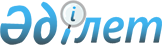 О внесении дополнения в постановление Правительства Республики Казахстан от 19 июня 2001 года N 836
					
			Утративший силу
			
			
		
					Постановление Правительства Республики Казахстан от 22 апреля 2008 года N 378. Утратило силу постановлением Правительства Республики Казахстан от 29 августа 2008 года N 792 (вводится в действие с 1 июня 2008 года)



      


Сноска. Утратило силу постановлением Правительства РК от 29.08.2008 


 N 792 


 (вводится в действие с 1 июня 2008 года).






      В соответствии с Законом Республики Казахстан от 23 января 2001 года "
 О занятости населения 
" Правительство Республики Казахстан 

ПОСТАНОВЛЯЕТ

:




      1. Внести в 
 постановление 
 Правительства Республики Казахстан от 19 июня 2001 года N 836 "О мерах по реализации Закона Республики Казахстан "О занятости населения" от 23 января 2001 года" (САПП Республики Казахстан, 2001 г., N 23, ст. 288) следующее дополнение:




      в Правилах определения квоты, условиях и порядке выдачи разрешений работодателям на привлечение иностранной рабочей силы в Республику Казахстан, утвержденных указанным постановлением:




      пункт 3 дополнить подпунктом 17) следующего содержания:




      "17) работающих в региональном экологическом центре Центральной Азии, осуществляющем свою деятельность на основании Соглашения об условиях работы регионального экологического центра Центральной Азии.".




      2. Настоящее постановление вводится в действие по истечении десяти календарных дней со дня официального опубликования.


      Премьер-Министр




      Республики Казахстан                       К. Масимов


					© 2012. РГП на ПХВ «Институт законодательства и правовой информации Республики Казахстан» Министерства юстиции Республики Казахстан
				